Creating a GENERAL ANNOUNCEMENT in EMResource (WI Trac)Login: https://emresource.juvare.com/loginGeneral Announcements are used for all information or announcements that are NOT related to a patient surge event and do NOT require a bed count/MCI count, including utility outages, communication or infrastructure failures, construction notices, equipment failures, lack of medical coverage, situational awareness, requests for resource sharing, etc.On top bar menu, scroll over “Event” and click on “Event Management”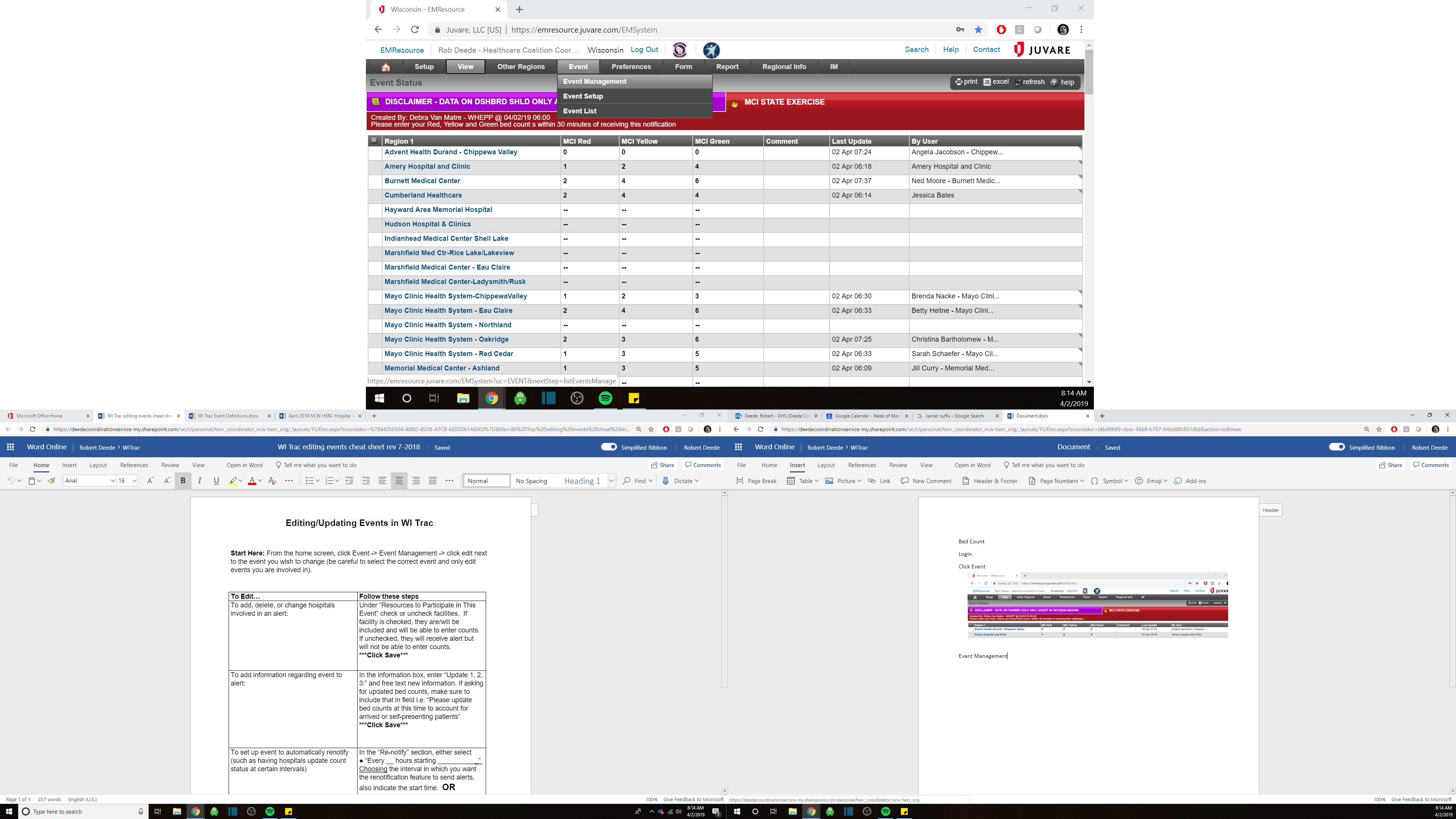 Click top left button “Create New Event”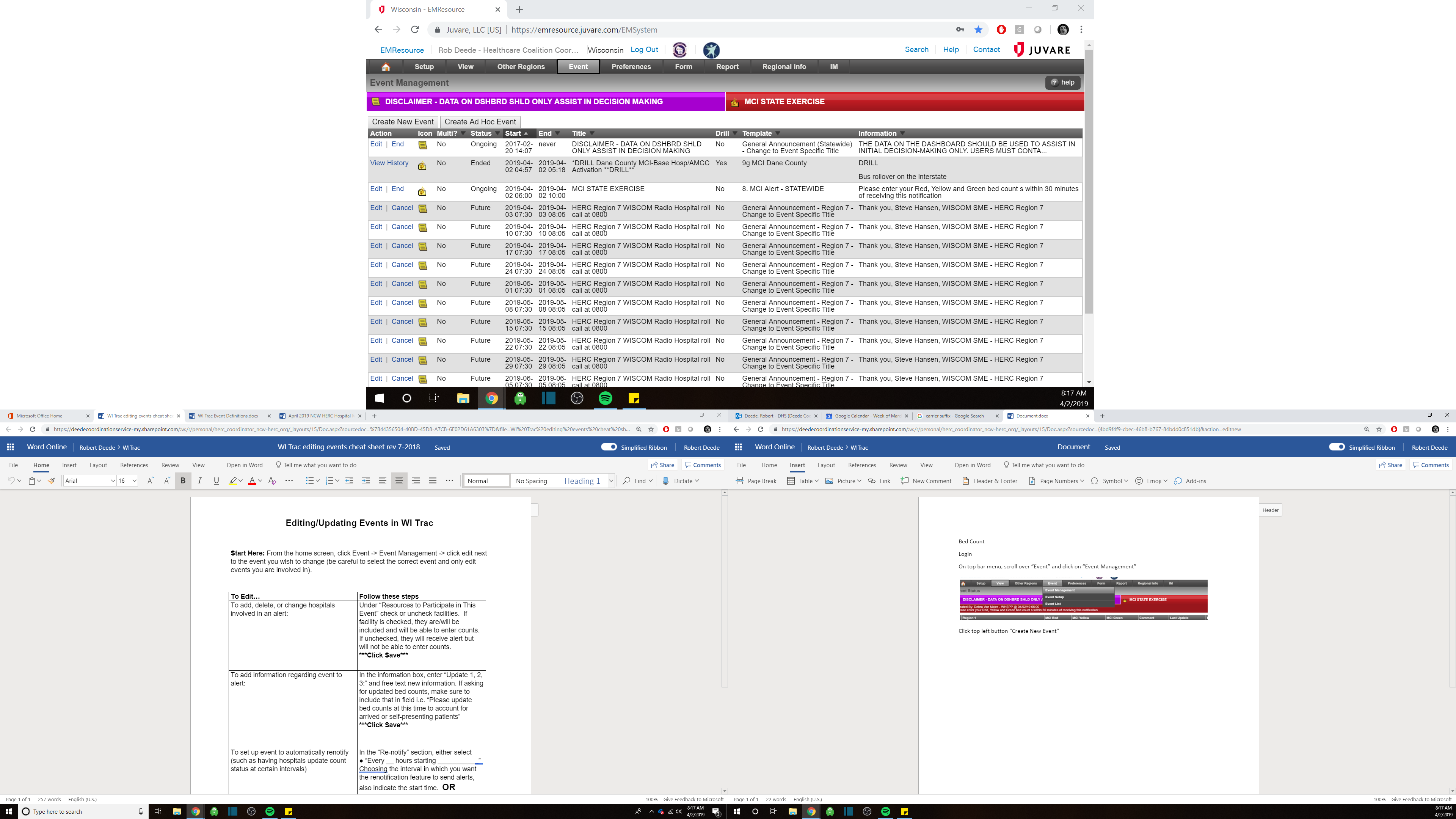 Choose General Announcement (REGION SPECIFIC!)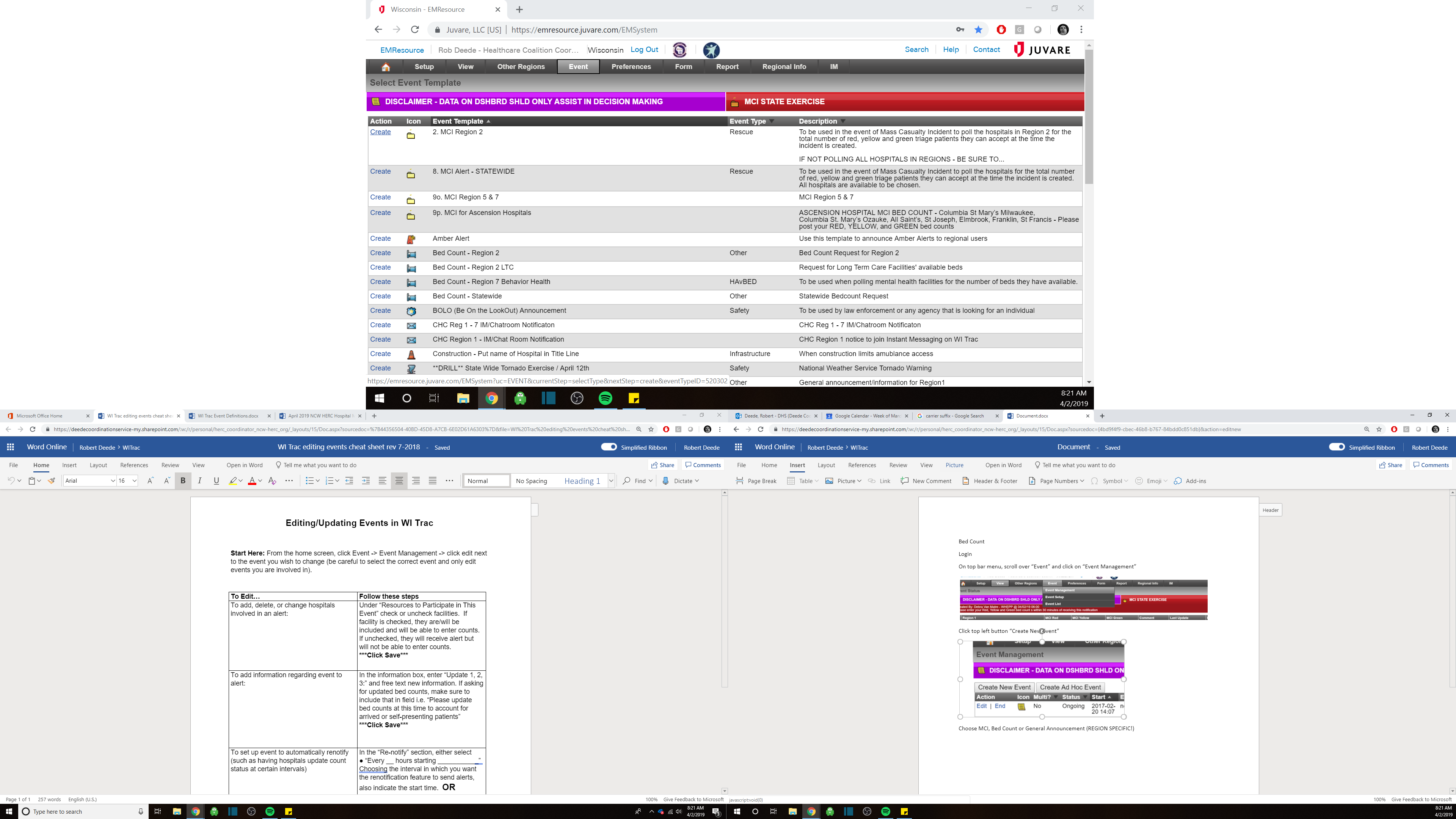 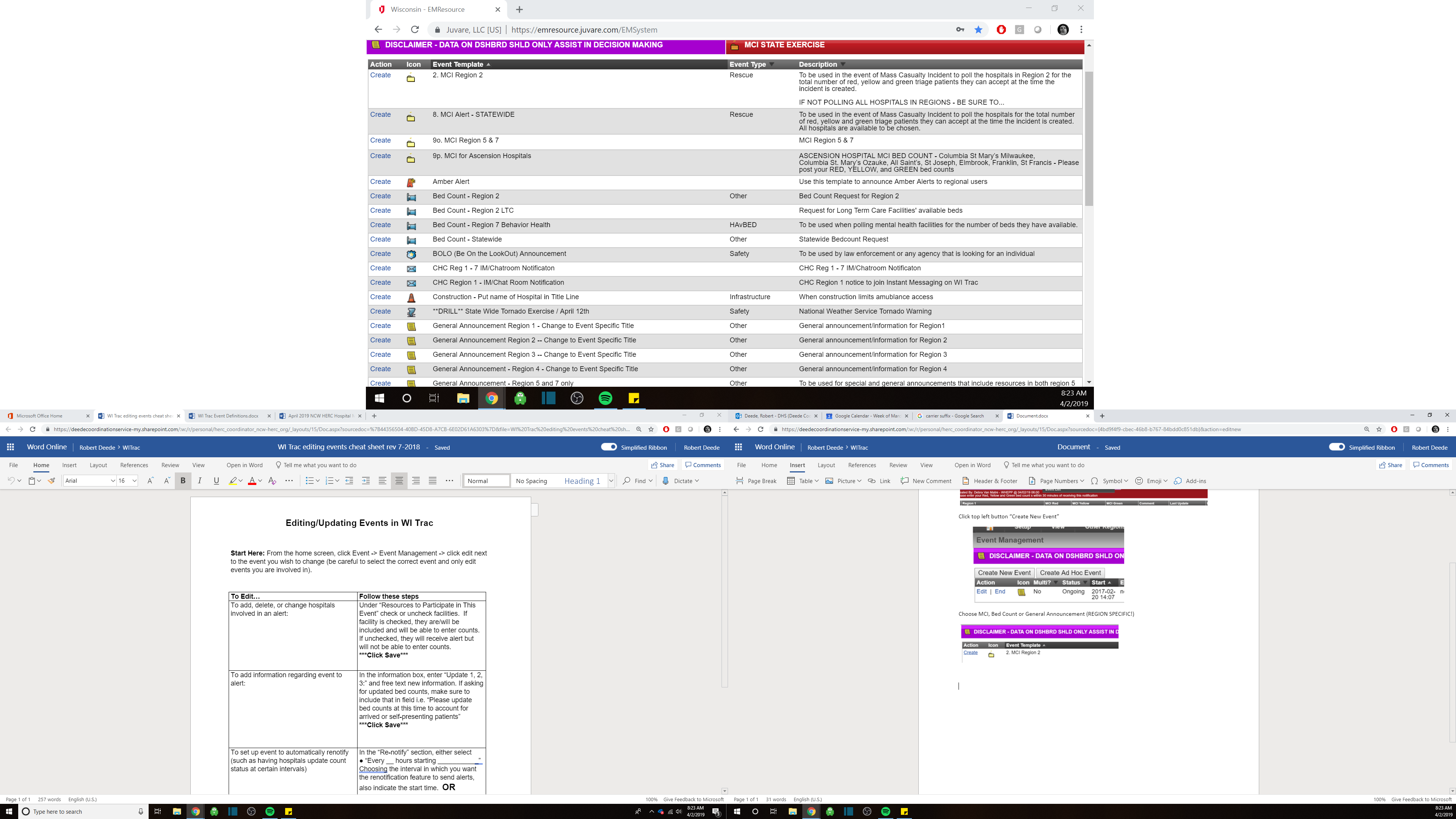 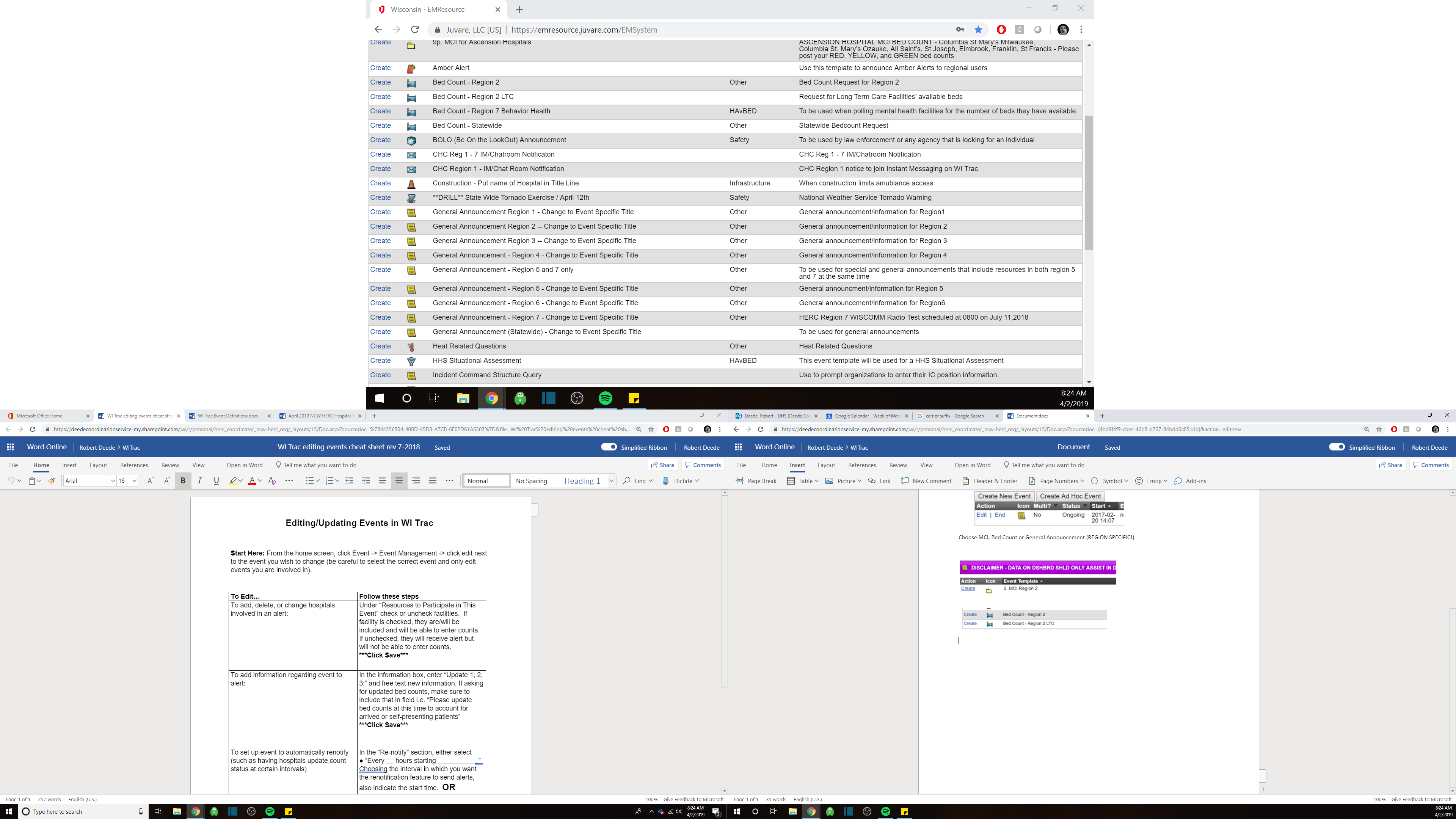 Enter Event Information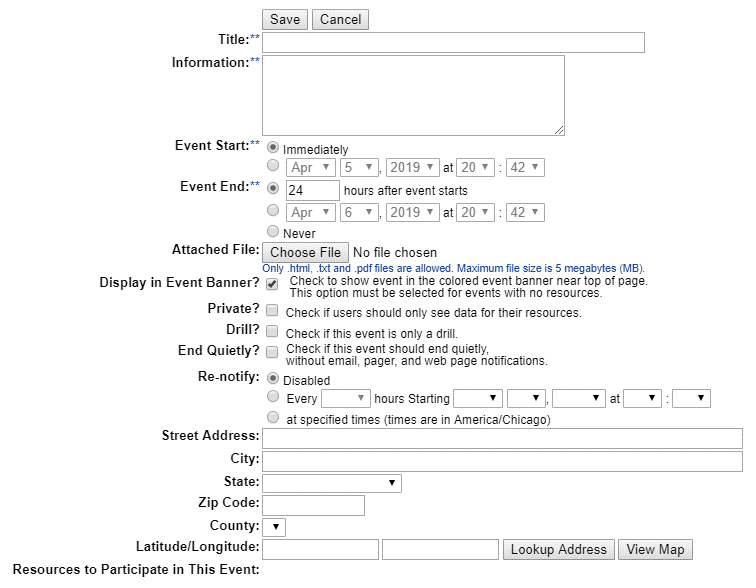 Make sure display in event banner is checked.CHECK DRILL IF THIS IS NOT A REAL EVENT!!!End quietly will end event without issuing another email/text/pop up notification.Re-notify will re-ping selected parties at intervals you select.  Do not use unless you are requesting new information at regular intervals (such as supply inventory updates).You can include a specific address for responding partners or leave blank.IMPORTANT: Make sure all facilities you want a response from are selected under “resources to participate in this event”Select all by checking box in black bar next to “Resource Name”FACILITIES NOT CHECKED WILL NOT BE ABLE TO RESPOND!!!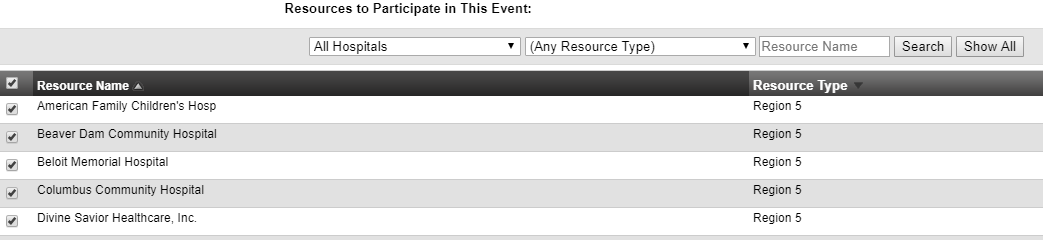 Double check your notification:Correct EventCorrect Facility/LocationCorrect and specific information supplied for partners to act on announcementTo launch the alert, click “Save” at the bottom of the page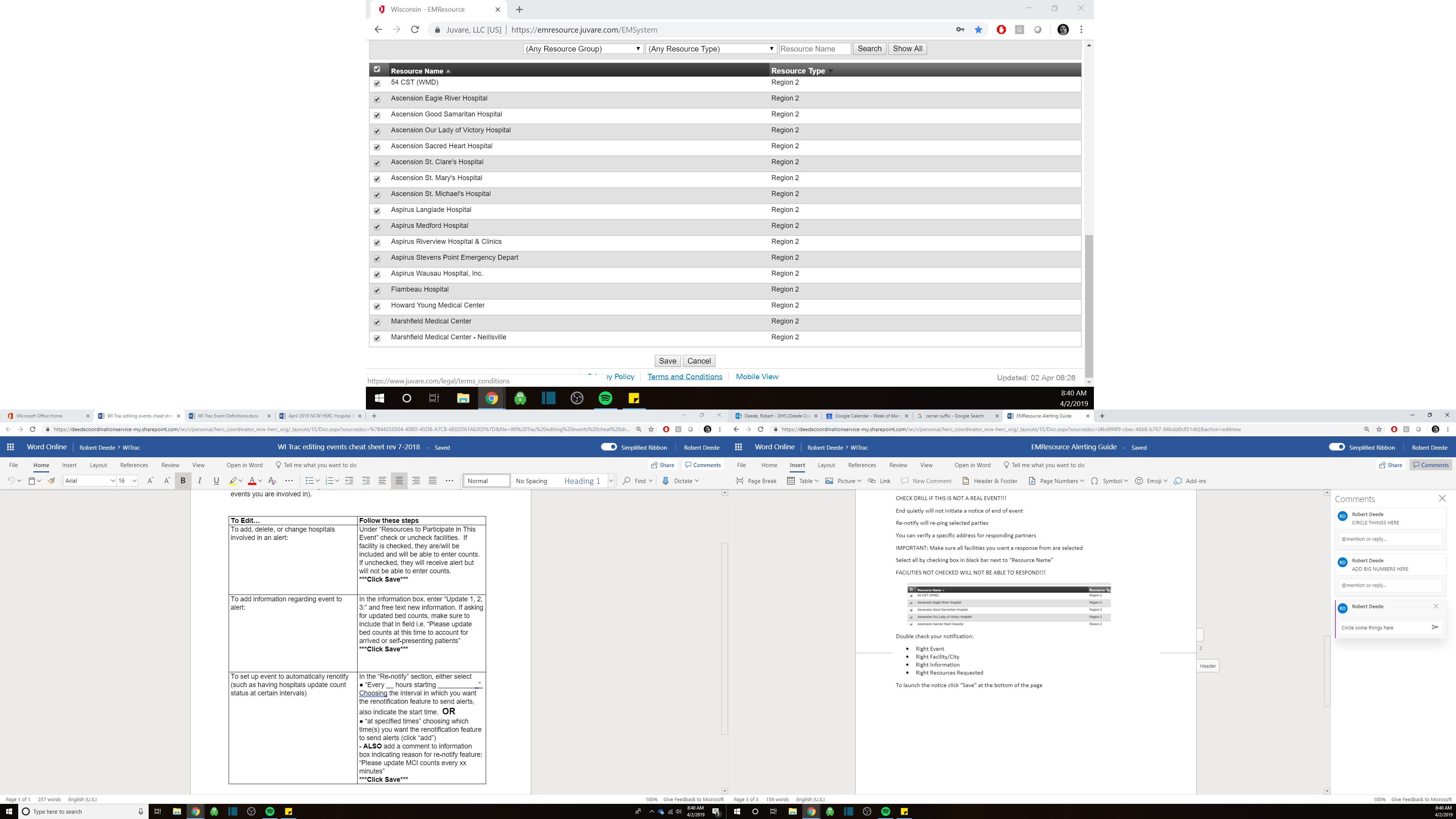 To update event:Scroll over “Event” Click “Event Management”, find your event and click “Edit”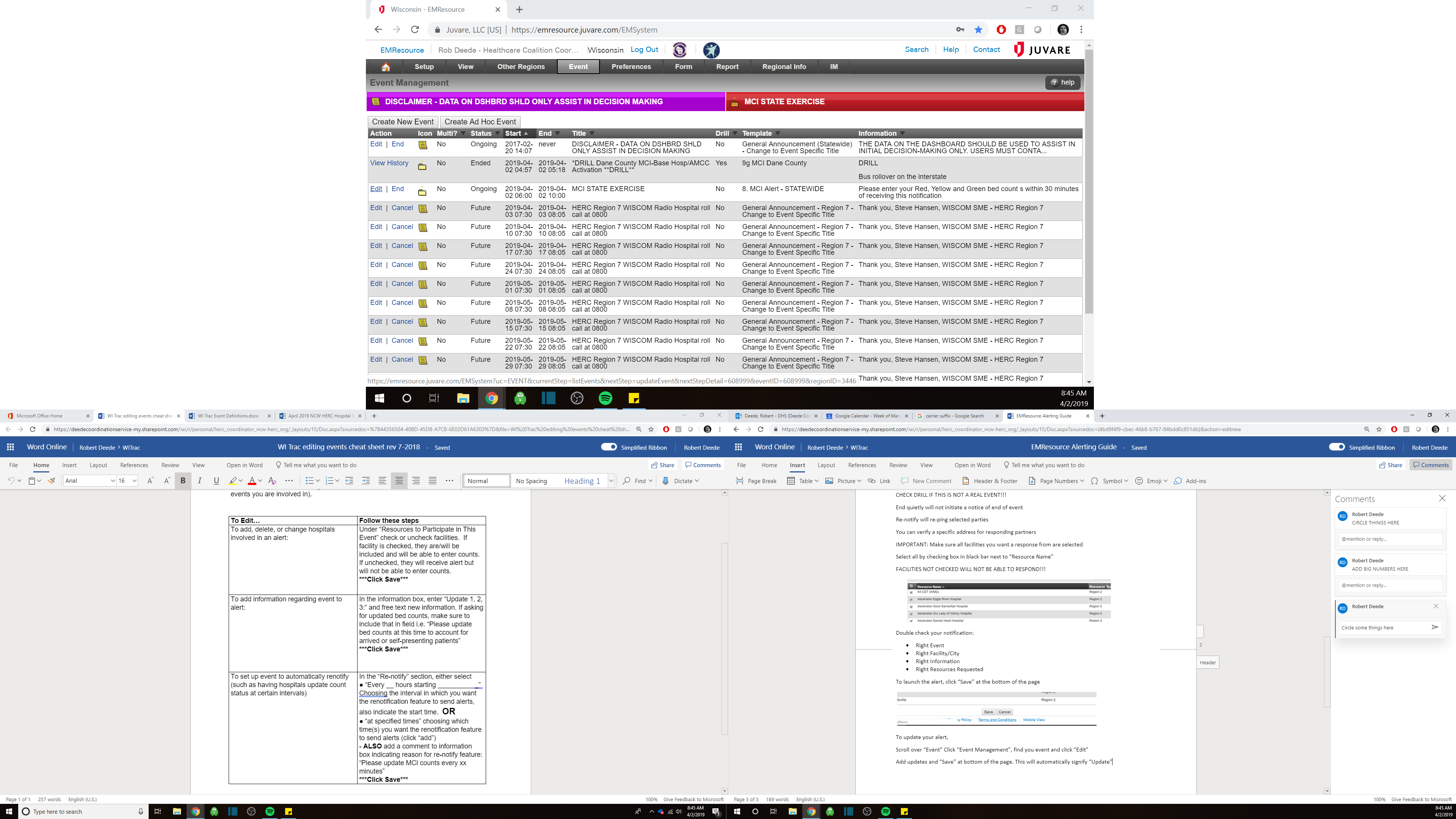 Add updates and click “Save” at bottom of the page. This will issue a new set of text/email/pop up alerts.To end event:You should only end events that you created or someone asked you to end.  Do not end any other events without consulting with that event’s creator!Scroll over “Event” Click “Event Management”, find your event and click “End”